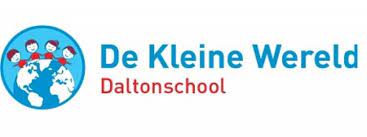 Agenda MR-vergadering De Kleine Wereld
Datum: donderdag 10 maart 2022
Locatie: Lokaal groep 6 De Kleine Wereld
Notulist: Aletta Schotanus
Aanwezig: Dennis, Ilja, Mabel, Ellen, Boudewijn, Aletta
Afwezig: Bas, MuriëlAgendapunt:Welkom
Ilja opent de vergadering en heet iedereen welkom; in het bijzonder Boudewijn Mintjens. Hij sluit voor de eerste keer aan. Er wordt een voorstelrondje gedaan.Agenda + notulen 18-01-2022Er zijn geen aanvullingen op de agenda. De notulen van de vorige vergadering zijn akkoord (na kleine aanpassing ouderraad/ klankbordgroep).Nalopen actielijstDe vorige tekst van de kennismaking met de MR in de nieuwsbrief wordt geüpdatet. Ilja stuurt Aletta een voorbeeldtekst; zij stuurt deze vervolgens naar Mabel.Aletta stuurt alsnog het stukje naar Mabel. Muriël wordt contactpersoon voor evt. overleg met de MR van de Hietweide en de Oase. Ilja stuurt haar de e-mailadressen van de contactpersonen door.Waarschijnlijk is er nog geen overleg geweest. Wordt de volgende keer besproken/ nagevraagd als Muriël aanwezig is.Ilja heeft een boekje met informatie over de MR in het algemeen – Dennis gaat kijken of er wat interessants voor onze MR in staat.Ingekomen post24/1: Agenda GMR 1 februari 2022NPO Gelden (Nationaal Programma Onderwijs): Door de inzet van de NPO-gelden is voorkomen dat er nog meer achterstand is opgelopen qua schoolontwikkeling doordat klassen niet naar huis gestuurd hoefden te worden; via de gelden was het mogelijk extra mankracht in te zetten. De NPO-gelden zijn gebaseerd op een vast bedrag per leerling; inmiddels 500 euro per leerling. De gelden moeten de komende twee jaar besteed gaan worden. Het team maakt hier een plan voor; de MR geeft daar uiteindelijk akkoord op.Verkiezingen GMR: er komt vanwege aftreding plek voor 2 leden van de personeelsgeleding en 1 uit de oudergeleding. De vacature zal gestuurd worden naar het personeel en ouders van de school (je hoeft niet perse een MR-lid te zijn). Er zal gevraagd worden aan Chris of er al gegadigden zijn.Overname school Theo Thijssen in de Hoven: veel ontevreden ouders gingen naar een andere school in de buurt (Walter Gillijns). Door overname wordt gehoopt deze school weer levensvatbaar te maken. Er zal nog een mail naar Chris worden gestuurd om na te vragen wat voor invloed de overname heeft op de tekorten die er nu al zijn en of de MR een exploitatieoverzicht van SKBG kan krijgen. 1/2: Notulen GMR 24 november 2021Er zijn verder geen vragen/opmerkingen over de notulen van de GMR-vergadering van 24 november 202115/2: Mail Chris aan MR Toelichting directie: het lijkt alsof de directie over gelden kan gaan beschikken; dit is niet zo makkelijk als gedacht. Binnen de SKBG wordt gekeken hoe het zit met de investering van chromebooks en personele bezetting; dit wordt dus op stichtingsniveau verder uitgewerkt. 17/2: Uitnodiging GMR bijeenkomst 7 maart 2022Vanuit onze MR is niemand naar de bijeenkomst geweest.Actie n.a.v. agenda komende GMR-vergadering 14 maart 2022Er zijn voor nu geen verdere acties besproken.Mededelingen directieIntegraal huisvestingsplan gemeente VoorstHet huisvestingsplan wordt geüpdatet; er wordt in kaart gebracht hoeveel vierkante meter elke school heeft en wat er moet gebeuren qua prioritering in gebouwbeheer. Bij de Kleine Wereld is er waarschijnlijk sprake van ruimtetekort. Door de inzet van de NPO-gelden zijn er meer klassen met minder leerlingen, wat al snel voor een tekort aan ruimte gezorgd heeft. Zo zit er in de teamkamer nu ook een klas en is het opbergen van spullen lastig qua opslag. Brandveiligheid komt hier ook bij om de hoek kijken. In maart vindt er een tweede gesprek met de gemeente plaats; daarna zal een definitief rapport opgesteld worden. Als er een rapport is, kan er wellicht ook gekeken worden hoe er gezamenlijk met de andere scholen opgetrokken kan worden; bijvoorbeeld door het opzetten van een noodgebouw of een extra ruimte voor opslag. Vakanties schooljaar 2022-2023 (urenverantwoording)De MR is meegenomen in het opgestelde vakantierooster aan de hand van een urentabel met het aantal lesuren per dag en per week. Alle standaard vakantiedagen zijn hierin opgenomen; net als de studiedagen. Maandagmiddag 5 december zal de hele school na de sinterklaasviering om 12.00 uur vrij zijn; de onderbouw heeft een extra studiedag. Over de gehele schoolperiode is het verplicht dat de leerlingen 7520 lesuren hebben; op jaarbasis is het minimum gesteld op 940 lesuren. Dit wordt door de Kleine Wereld gehaald, waardoor ook de optie van de invoering van het 5 gelijke dagen-model opnieuw bekeken zal worden. Op de volgende vergadering zal het instemmingsformulier ondertekend worden door de MR. Docentratio + concept samenstelling/ inzet formatieDe docentratio is voor de Kleine Wereld door het aantal leerlingen in totaal nu gebaseerd op 1 leerkracht op 24 leerlingen. De toegekende formatie voor het jaar 2022-2023 is 9,18 fte. Op dit moment is het aantal fte 9,7, wat betekent dat er 0,5 teveel fte is binnen het huidige team. De 9,7 aan fte is op basis van zowel vaste als tijdelijke contracten en incl. ouderschapsverlof. De inzet van NPO-gelden zijn hierin niet meegenomen. Ook is inzichtelijk gemaakt welke knelpunten/ tekorten er liggen wat betreft de groepsindeling en groepsbezetting. In maart-april zal dit door het team verder uitgewerkt worden. Daarnaast wordt er met collega’s in gesprek gegaan of zij gebruik willen maken van het generatiepact. Bij 10 leerlingen extra zou de 0,5 fte wegvallen; op papier stromen er op dit moment 12 kinderen in, maar verspreid over het jaar en net na de telling van januari. Er kan geen rekening gehouden worden met omgevingsfactoren, zoals extra instroom vanuit de nieuwbouwwijken. Het is lastig om daar op te anticiperen, aangezien er meerdere keuzes zijn voor scholen. Het bestuur is wel bereid mee te denken in het behoud van jonge leerkrachten; zeker met het oog op vertrek van oudere leerkrachten. De optie voor een instroomgroep (middels inzet van de NPO-gelden) of het realiseren van een combinatiegroep zullen als mogelijkheden worden onderzocht. Het definitieve formatieplan zal in de volgende vergadering besproken worden.Resultaten op schoolniveauIn dit document staan de opbrengsten op schoolniveau n.a.v. middenmetingen op het gebied van rekenen, lezen, taalverzorging en technisch lezen. De resultaten van de Kleine Wereld worden vergeleken met het landelijk gemiddelde. Voor rekenen en technisch lezen is er een stabiel beeld te zien over de leerjaren heen; alle klassen zijn druk bezig met het implementeren van de nieuwe rekenmethode. Er blijft gemonitord worden hoe het gaat en wat eventueel te doen. Op taalverzorging is het resultaat dit jaar iets gedaald; er wordt nu geanalyseerd wat de oorzaak hiervan kan zijn. Bij begrijpend lezen is er een lichte stijging te zien; gehoopt wordt dat deze stijging voortgezet wordt. De resultaten in dit document gaan over de groepen 3 tot en met 8. Er kan echter ook per groep of zelfs per leerling gezien worden hoe het gaat. De resultaten hangen vaak samen met de dynamiek in een klas, de groepsgrootte, wisseling van leerkrachten en kinderen met minder beheersing van de Nederlandse taal. Daarnaast lijkt (logischerwijs) de coronapandemie ook invloed te hebben op de cijfers. Uit deze resultaten is voor nu nog geen verschil in wel/geen Daltononderwijs af te lezen; wellicht heeft dit te maken met dat Daltononderwijs ook voornamelijk om de meer executieve functies (zoals zelfstandigheid en weerbaarheid) draait. Wat verder ter tafel komt en rondvraagDe directeuren en intern begeleiders hebben komende dinsdag een gesprek over/met IJsselBerkel (samenwerkingsverband passend onderwijs). Er zitten veranderingen aan te komen in het ondersteuningsplan en belangrijk is te kijken hoe gemeente Voorst hiermee omgaat. Er wordt bijvoorbeeld besproken hoe ze de gelden voor passend onderwijs voor de komende periode van vier jaar gaan besteden. Schoolbesturen hebben hier zeggenschap in. Rondvraag:Dennis: Hoe gaat het met de pilot voor ‘groene’ kinderen/praktijkonderwijs? Dit gaat heel goed. Zowel de kinderen als de ouders zijn heel blij met deze mogelijkheid. Een collega-directeur is aan het inventariseren wat de mogelijkheden zijn voor volgend jaar; het zou fijn zijn als het iets structureels kan worden. Is er voldoende aansluiting tussen de kinderen, de juf en de bovenschoolse plusklas? Dit wordt als aandachtspunt meegenomen. Mabel: 
De taalschakelklaas is een slapende voorziening geworden. Is het een optie dat deze weer levend wordt gezien de grote toestroom van (oorlogs)vluchtelingen uit Oekraïne?Voor nu zijn er geen extra voorzieningen; de verwachting is dat er niet (veel) wordt opgetuigd binnen het Nederlands onderwijs in de hoop dat de situatie in Oekraïne tijdelijk is. Mocht gemeente Voorst die opdracht wel krijgen, zullen zij zelf aankloppen bij SKBG.Besluiten en actiesMuriël wordt contactpersoon voor evt. overleg met de MR van de Hietweide en de Oase. Is er al contact geweest?Er zal een mail naar Chris ter voorbereiding van de GMR gestuurd worden met de vraag welke invloed de overname van de Theo Thijssen in de Hoven heeft op de tekorten die er nu al zijn en of de MR een exploitatieoverzicht van SKBG kan krijgen. Op de volgende vergadering zal het instemmingsformulier voor de urenverantwoording vakanties 2022-2023 ondertekend worden door de MR.SluitingIlja sluit de vergadering.